 Приложениек постановлению Главы городского округа  Лыткариноот «28» августа 2019 № 637-пСостав Общественной комиссии городского округа Лыткарино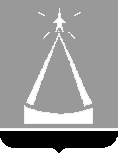 ГЛАВА  ГОРОДСКОГО  ОКРУГА  ЛЫТКАРИНО  МОСКОВСКОЙ  ОБЛАСТИПОСТАНОВЛЕНИЕ28.08.2019  №  637-пг.о. ЛыткариноОб утверждении нового состава Общественной комиссии городского округа ЛыткариноВ связи с кадровыми изменениями, произошедшими в Администрации городского округа Лыткарино, с целью организации работы Общественной комиссии городского округа Лыткарино,  общественного обсуждения проектов создания комфортной городской среды и подведения его итогов, с учетом письма Министерства благоустройства Московской области от 26.08.2019 №10Исх-3751/2, постановляю:Утвердить новый состав Общественной комиссии городского округа Лыткарино (прилагается).Признать утратившим силу пункт 1 постановления Главы городского округа Лыткарино Московской области от 12.04.2019 №336-п «Об  утверждении нового состава Общественной комиссии городского округа Лыткарино».Начальнику Управления архитектуры, градостроительства и инвестиционной политики г.Лыткарино (А.И.Панин) обеспечить опубликование настоящего постановления в установленном порядке и размещение на официальном сайте городского округа Лыткарино в сети «Интернет».4. Контроль за исполнением настоящего постановления возложить на заместителя Главы Администрации городского округа Лыткарино                    В.С. Трещинкина.                                                                                                           Е.В. СерёгинЕ.В. Серёгин- Глава городского округа Лыткарино, председатель Общественной комиссииК.А. Кравцов- первый заместитель Главы Администрации городского округа Лыткарино, заместитель председателя Общественной комиссииВ.С. Трещинкин- заместитель Главы Администрации городского округа Лыткарино, заместитель председателя Общественной комиссииЧлены Общественной комиссии:Н.В. Макаров- заместитель Главы Администрации городского округа ЛыткариноК.Н. Юшковский- заместитель Главы Администрации городского округа ЛыткариноМ.В. Ивашнева - заместитель Главы Администрации городского округа ЛыткариноЕ.С. Завьялова- заместитель Главы Администрации – управляющий делами Администрации городского округа Лыткарино А.И. Панин- начальник Управления архитектуры, градостроительства и инвестиционной политики г.Лыткарино  В.В. Маслов- начальник Управления жилищно-коммунального хозяйства и развития городской инфраструктуры г.ЛыткариноВ.В. Шаров- председатель Комитета по управлению имуществом г.ЛыткариноО.В. Кленова- председатель МКУ «Комитет по делам культуры, молодежи, спорта и туризма города Лыткарино»В.И. Копылов- начальник отдела ГО ЧС и территориальной безопасности Администрации городского округа ЛыткариноВ.В. Дерябин - председатель Совета депутатов городского округа Лыткарино (по согласованию)Т.В. Иванова(по согласованию)(по согласованию)(по согласованию)(по согласованию)(по согласованию)(по согласованию)(по согласованию)- руководитель отделения Ассоциации Председателей Советов многоквартирных домов городского округа Лыткарино (по согласованию)Представитель Управления архитектуры, градостроительства и инвестиционной политики г. Лыткарино, ответственный секретарь Общественной комиссии Представитель Общественной палаты города ЛыткариноПредставитель Лыткаринской городской общественной организации ветеранов (пенсионеров) войны, труда, Вооруженных сил и правоохранительных органовПредставитель Лыткаринской городской организации Московской областной организации общероссийской общественной организации «Всероссийское общество инвалидов»Представитель Отдела ГИБДД МУ МВД России «Люберецкое»Представитель  Отделения надзорной деятельности ОНД по Люберецкому району Управления надзорной деятельности и профилактической работы ГУ МЧС России по Московской областиПредставитель Отдела полиции по городскому округу Лыткарино МУ МВД России «Люберецкое»